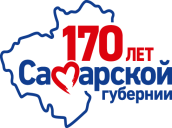 Календарь игрПервенства городского округа Тольятти по футболу среди юношей.Группа 2009 г.р.г. Тольятти, стадион «Торпедо», 3 июня – сентябрь 2021г.     	                                                                                                                                Участники:        1.  Труд  (Бизяев Ю.Е.)       2.  СШОР №12 «Лада»  (Силявка С.Н.)       3.  ЦПФ Лада-Тольятти  (Назаров И.Д.)        4.  Импульс-Планета  (Киренкин И.И.)          5.  Импульс-Патриот  (Киренкин И.И.)        6.  Лада-2010  (Зайцев Д.Г.)   	Поле №1	              1 тур   3 июня 2021г., четверг	 Поле №24-0    Лада-2010-ЦПФ Лада-Тольятти          9.30   Импульс-Патриот – Импульс-Планета  10-01-1   Труд – СШОР №12 «Лада»                 10.30	                                        2 тур  10 июня 2021г., четверг 0-1    Импульс-Патриот – СШОР №12 «Лада»	9.30   Импульс-Планета – ЦПФ Лада-Тольятти  6-24-0   Труд – Лада-2010                                          10.30	                                     3 тур  17 июня 2021г., четверг2-6  Импульс-Планета – Лада-2010              9.30    ЦПФ Лада-Тольятти – СШОР №12 «Лада»  0-20-1  Труд – Импульс-Патриот                     10.30	                                     4 тур  24 июня 2021г., четверг  1-7  ЦПФ Лада-Тольятти – Импульс-Патриот   9.30    СШОР №12 «Лада» - Лада-2010   4-1 2-1  Труд – Импульс-Планета                             10.30                                             5 тур  05 августа 2021г., четверг	  СШОР №12 «Лада» – Импульс-Планета     9.30    Лада-2010 – Импульс-Патриот Труд – ЦПФ Лада-Тольятти                        10.30		2 круг	                                   6 тур  12 августа 2021г., четверг  ЦПФ Лада-Тольятти – Лада-2010                9.30    Импульс-Планета – Импульс-Патриот СШОР №12 «Лада» - Труд                          10.30                                                7 тур  19 августа 2021г., четверг  СШОР №12 «Лада» - Импульс-Патриот	9.30   ЦПФ Лада-Тольятти – Импульс-Планета Лада-2010 - Труд                                          10.30	                                     8 тур  26 августа 2021г., четверг  Лада-2010 - Импульс-Планета                     9.30    СШОР №12 «Лада» - ЦПФ Лада-Тольятти Импульс-Патриот - Труд                             10.30          9 тур  август, сентябрь 2021г., четверг (время и сроки будут обозначены позже)  Импульс-Патриот -  ЦПФ Лада-Тольятти          Лада-2010 - СШОР №12 «Лада»  Импульс-Планета  -  Труд                                    10 тур  август, сентябрь 2021г., четверг (время и сроки будут обозначены позже) СШОР №12 Лада» - Импульс-Планета              Импульс-Патриот – Лада-2010 ЦПФ Лада-Тольятти - Труд                                                              Таблица группы 2009 г.р.       4 тур                                             	1 кругместокомандаматчипобеданичьяпроигрышмячиочки1   СШОР №12 «Лада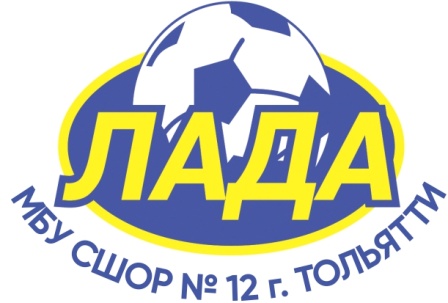 43108-2 (+6)102     Импульс-Патриот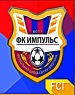 430118-2 (+16)93     Труд42117-3 (+4)74     Лада-2010420211-10 (+1)65      Импульс-Планета41039-20 (-11)36  ЦПФ Лада-Тольятти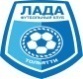 40043-19 (-16)0